证券代码：002042                 证券简称：华孚时尚                 公告编号：2022-20  华孚时尚股份有限公司
关于举行2021年度网上业绩说明会的公告本公司及董事会全体成员保证信息披露的内容真实、准确、完整，没有虚假记载、误导性陈述或重大遗漏。华孚时尚股份有限公司（以下简称“公司”）将于2022年5月12日（星期四）15:00-17:00在全景网举行2021年度网上业绩说明会，本次年度业绩说明会将采用网络远程的方式举行，本次业绩说明会系深交所系列业绩说明会“美好生活新篇章”主题的特定活动。投资者可登陆全景网“投资者关系互动平台”（https://ir.p5w.net）参与本次年度业绩说明会。公司出席本次年度业绩说明会的人员有：公司董事长孙伟挺先生、副董事长兼总裁陈玲芬女士、董事兼财务总监王国友先生、董事兼董事会秘书张正先生、独立董事孔祥云先生。    为提升交流的针对性，现就公司2021年度业绩说明会提前向投资者公开征集问题，广泛听取投资者的意见和建议。投资者可于2022年5月11日（星期三）17：00前访问https://ir.p5w.net/zj/，或扫描下方二维码，进入问题征集专题页面。公司将在2021年度业绩说明会上对投资者普遍关注的问题进行回答。 欢迎广大投资者积极参与！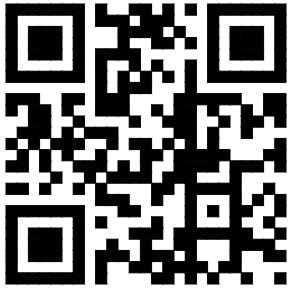 特此公告。   华孚时尚股份有限公司董事会                                                 二〇二二年四月二十八日